فرم درخواست انتقال توام با تغییر رشته دانشجو 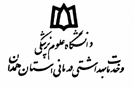  اينجانب                       داراي شناسنامه شماره :               صادره از :             فرزند :               دانشجوي رشته :                                   دانشكده :          كه تا اين زمان :          نيمسال تحصيلي را با گذراندن :          واحد درسي و با معدل كل        تحصيل كرده‌ام با توجه به شرايط انتقال كه در پشت صفحه درج گرديده و آنرا كاملا" مطالعه نموده ام خود را واجد شرايط بند :          ماده      آن دانسته و متقاضي انتقال توام با تغییر رشته به رشته............... دانشگاه :   واقع در            مي‌باشم . (به شرط موافقت دانشگاه مقصد)  ضمن ارائه كليه مدارك و دلائل لازم خواهشمند است اقدامات لازم را مبذول فرمايند .                                   ....................................................................................................آدرس دقيق دانشجو كه بتوان در مواقع ضروري با وي تماس گرفت .  شهر :                  خيابان :                         كوچه:                                 پلاك :           شماره تلفن :                                          تاريخ درخواست :                                                                              امضاي دانشجواداره كل امور آموزشي دانشگاه علوم پزشكي همداندانشكده .................سوابق تحصيلي دانشجوي فوق را تائيد مي نمايد، چنانچه دانشگاه مورد تقاضاي دانشجو با انتقال دائم نامبرده موافقت نمايد انتقال ايشان به دانشگاه مذكور از نظر اين دانشكده بلامانع است .                                                                                              شماره :                                                                                              تاريخ :دانشگاه علوم پزشکی ................اداره كل امور آموزشي با سلام ضمن ارسال عين درخواست انتقال و مداركي كه دانشجوي فوق ارائه نموده باستحضار ميرساند فقط سوابق آموزشي دانشجو مورد تائيد است و بررسي دلائل ارائه شده از سوي نامبرده بعهده آن دانشگاه ميباشد . خواهشمند است مقرر فرمائيد مراتب را با توجه به بخشنامه شماره 290/2/1/ع مورخ 20/9/68 وزارت بهداشت ، درمان و آموزش پزشكي بررسي و نتيجه آنرا به اداره كل و نيز در صورت امكان به نشاني شخصي دانشجو اعلام فرمايند .         مدير كل امور آموزشي دانشگاه